L'ACTU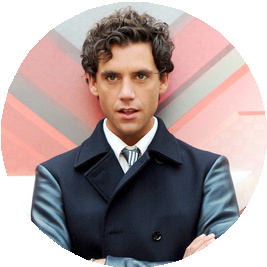 QUESTIONS & ANALYSEQuestion d'intro.- Tu connais le chanteur Mika ? Que sais-tu de lui ? (origines, style musical, tubes, ...).................................................................................................................................................................................................................................................................................................................................................................................................................................................................................Lis les infos sur Mika à la page suivante et réponds aux questions.- Comment peut-on expliquer que Mika chante aussi bien en français qu‘en anglais ?......................................................................................................................................................................................................................................................................................................................- Mika a rencontré très jeune des difficultés qui continuent d‘avoir un impact sur lui aujourd‘hui. De quoi s‘agit-il ?......................................................................................................................................................................................................................................................................................................................- Mika est plus qu‘un chanteur. Explique......................................................................................................................................................................................................................................................................................................................- Tu connais sans doute quelques-unes des chansons de Mika. Est-ce qu‘elles correspondent à ton style musical ? Tu les apprécies ou pas du tout ? Raconte......................................................................................................................................................................................................................................................................................................................- Si tu pouvais poser 3 questions à Mika, que voudrais-tu savoir ?.................................................................................................................................................................................................................................................................................................................................................................................................................................................................................ACTU - 16 - 22 octobre 2023Mika, chanteur à la voix originale et au look excentriqueOrigines & enfanceMika, de son vrai nom Michael Holbrook Penniman Jr., est un chanteur-auteur-compositeur né en 1983 à Beyrouth, au Liban. Il n’a qu’un an lorsque ses parents fuient le Liban en guerre pour rejoindre d’abord la France et huit ans plus tard l’Angleterre.A 19 ans, il obtient une place au Royal College of Music, une grande école de musique qu'il va quitter pour lancer sa carrière musicale.Mika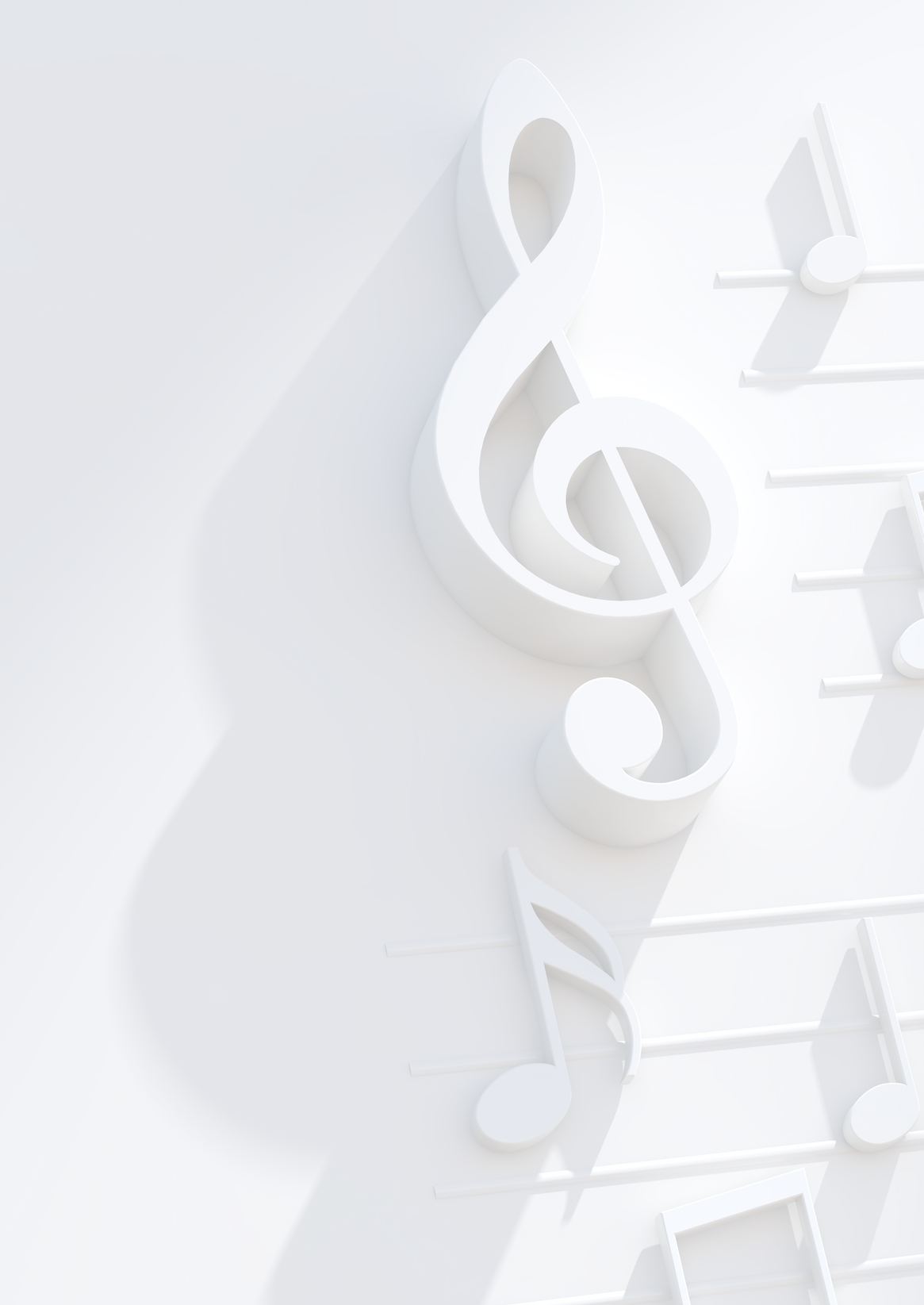 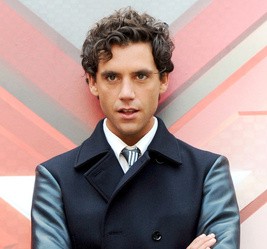 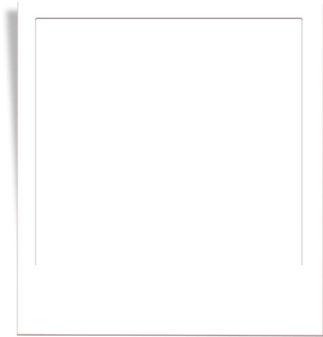 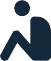 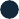 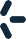 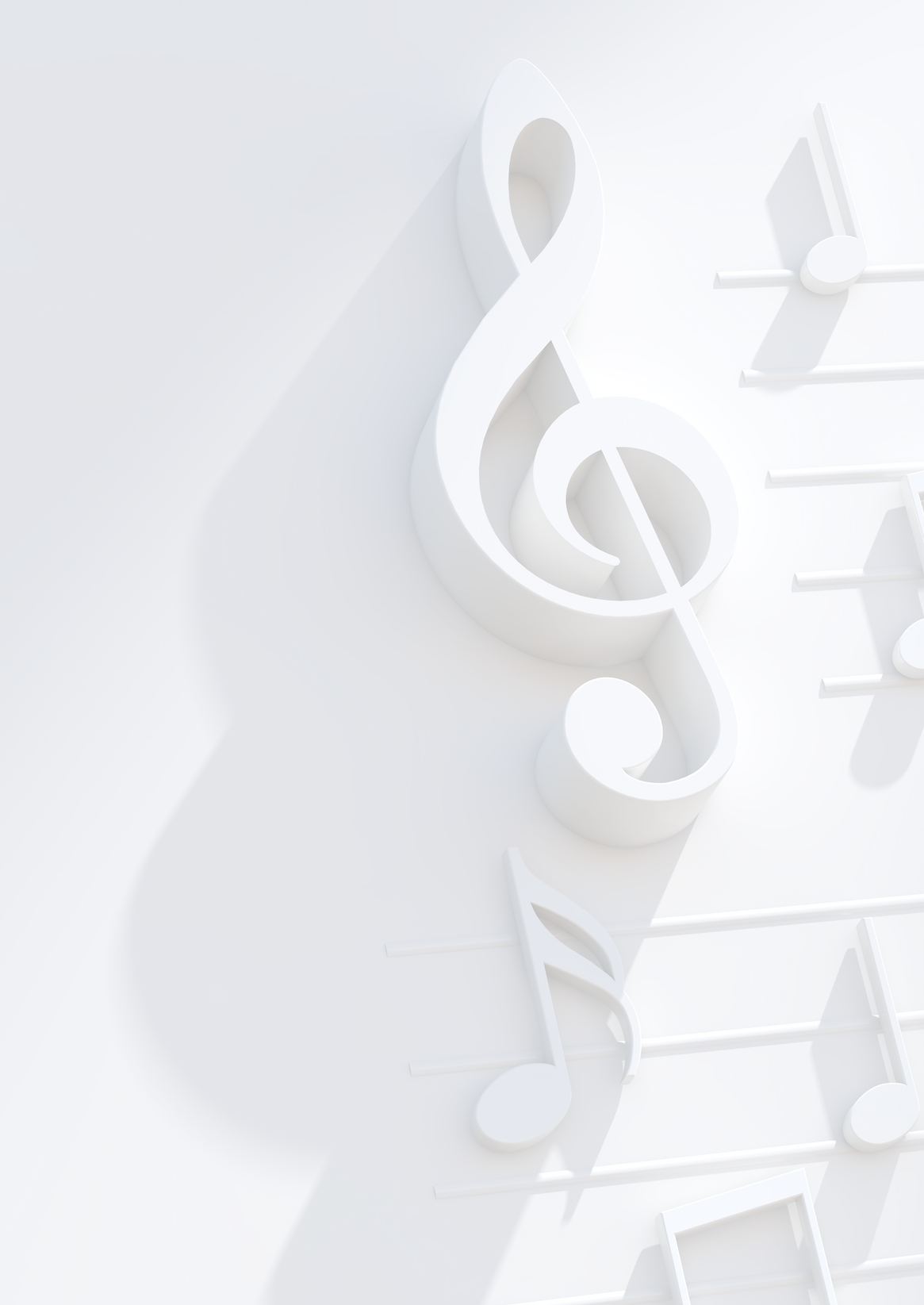 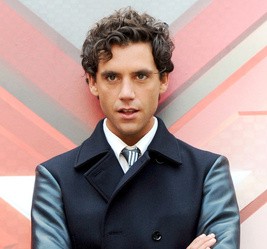 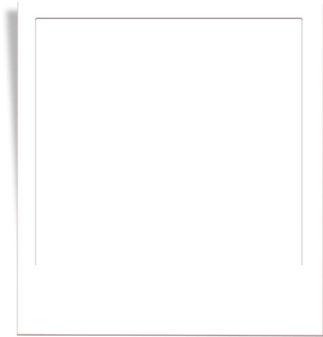 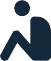 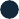 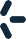 Harcèlement scolaireLors de sa scolarité à Londres, Mika a été victime de harcèlement. Il raconte que ses camarades l'appelaient “le Libanais”, “le pédé”, qu’ils lui lançaient des canettes, des cailloux sur la tête. Mika a ensuite développé des troubles très sévères de l'apprentissage : il ne parlait plus, n'écrivait plus et lisait très mal.Il a confié récemment qu’il ne peut plus lire la musique et qu’il fait tout à l’oreille.CarrièreLes premières années, Mika gagne sa vie en composant de la musique pour des campagnes publicitaires tout en développant son propre univers musical. Puis, en 2007, il se fait remarquer par la BBC et sort son album Life in Cartoon Motion qui cartonne aux Etats-Unis. La même année, le single Relax, Take It Easy atteint la 1re place des charts anglais. Sa carrière est lancée !Style musicalL’univers de Mika se définit comme pop, coloré, disco-glam et festif. Il chante aussi bien en anglais qu’en français et a été pendant plusieurs années coach dans l’émission The Voice, France. En 2023, il a composé la bande originale du film Zodi et Téhu, frères du désert.Vie privéeDepuis 2011, Mika partage sa vie avec le réalisateur britannique d’origine grecque, Andreas Dermanis, dit Andy. Réalisateur de documentaires, ce dernier travaille avec de grandes chaînes dont Channel 4, Sky Arts, MTV ou encore la chaîne grecque ANT1.Le couple est très discret et vit actuellement à Londres.ActualitéLe clip du dernier titre de Mika, C’est la vie, a été tourné en Belgique.Sources : www.linternaute.fr “Mika : chansons, succès, vie privée...” - 2023 soirmag.lesoir.be - “Mika se confie sur le harcèlement scolaire qu’il a subi” - 2023ACTU - 16 - 22 octobre 2023VIDÉO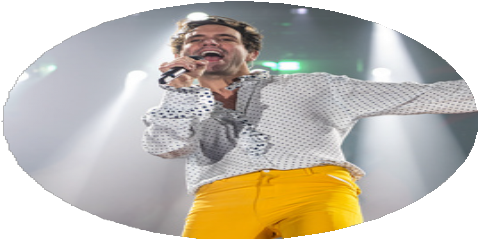 Mika retrace l’origine de ses chansons les plus cultes(Konbini)Regarde l’interview de Mika et réponds aux questions.- Résume l’origine et l’histoire cachée des chansons de Mika.Découvre “C’est la vie” dont le clip a été tourné en Belgique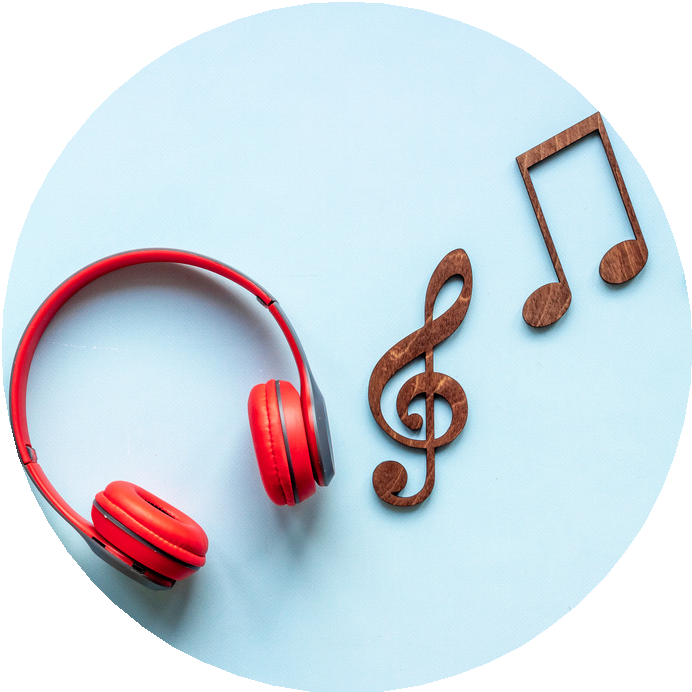 ACTU - 16 - 22 octobre 2023